FORMULAREFormularul  – 1 Formular de ofertă (propunerea financiară) pentru atribuirea  contractuluiFormularul  – 2	 Centralizator de preţuriFormularul – 3	Propunere tehnică pentru atribuirea contractuluiFORMULARUL nr. 1OFERTANTUL__________________   (denumirea/numele)FORMULAR DE OFERTĂCătre ....................................................................................................                     (denumirea autorității contractante și adresa completă)    Domnilor,    1. Examinând documentația de atribuire, subsemnații, reprezentanți ai ofertantului _______________________________               , (denumirea/numele ofertantului)     ne oferim ca, în conformitate cu prevederile și cerințele cuprinse în documentația mai sus menționată, să prestăm ,,……………………………………………………………………………………….…pentru suma de ________________________ lei, (suma în litere și în cifre)                                                    la care se adaugă taxa pe valoarea adaugată în valoare de ______________________  lei (suma în litere și în cifre)    2. Ne angajăm ca, în cazul în care oferta noastră este stabilită câștigătoare, să începem serviciile și să terminăm prestarea acestora în conformitate cu specificaţiile din caietul de sarcini în _______ (perioada în litere si în cifre).                      3. Ne angajăm să menținem această ofertă valabilă pentru o durată de______________ zile, respectiv până la data de __________________(durata în litere si în cifre)                                                                                                (ziua/luna/anul) și ea va rămâne obligatorie pentru noi și poate fi acceptată oricând înainte de expirarea perioadei de valabilitate.    4. Până la încheierea și semnarea contractului de achiziție publică această ofertă, împreună cu comunicarea transmisă de dumneavoastră, prin care oferta noastră este stabilită câștigătoare, vor constitui un contract angajant între noi.    5. Întelegem că nu sunteți obligați să acceptați oferta cu cel mai scăzut preț sau orice altă ofertă pe care o puteți primi.Data _____/_____/__________________, în calitate de _____________________, legal autorizat sa semnez                        (semnatura)oferta pentru și în numele ____________________________________.                                                       (denumirea/numele ofertantului)FORMULARUL nr. 2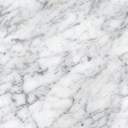 Operator Economic..........................(denumirea)CENTRALIZATOR DE PREŢURI Se va oferta unul sau mai multe loturi. Nu se acceptă oferte parțiale în cadrul unui lot și nici oferte alternative.Semnătura ofertantului sau a reprezentantului ofertantului                    .....................................................Numele  şi prenumele semnatarului				        .....................................................Capacitate de semnătura					        .....................................................Detalii despre ofertant Numele ofertantului  						        .....................................................Ţara de reşedinţă					                    .....................................................Adresa								        .....................................................Adresa de corespondenţă (dacă este diferită)			        .....................................................Adresa de e-mail                                                                                    .....................................................Telefon / Fax							        .....................................................Data 						                                 .....................................................FORMULARUL nr. 3OFERTANTUL__________________   (denumirea/numele)PROPUNERE TEHNICĂTERMEN DE LIVRARETermenul de livrare, este de maxim 30 de zile de la data semnării contractului de furnizare.GARANŢIA PRODUSELOR ŞI SERVICE-UL ÎN GARANŢIEFurnizorul are obligația de a garanta că produsele furnizate prin contract sunt noi, fără defecte de material sau manoperă şi că acestea vor asigura îndeplinirea performanțelor din specificația tehnică.CONDIȚIIDE CALITATEProdusele care fac obiectul achiziţiei trebuie să corespundă din punct de vedere calitativ cerințelor din caietul de sarcini.RECEPȚIA PRODUSELOROfertantul trebuie să precizeze în ofertă termenul de livrare şi faptul că este de acord cu condiţiile următoare:8.1. Recepția cantitativă a produselor se va efectua la sediul beneficiarului din Galați, str. Domnească nr. 47, cod poștal 800008, DFCTT;8.2. Recepţia calitativă se va face prin verificare colete la deschidere.Nerespectarea în totalitate a caracteristicilor tehnice ofertate va conduce la returnarea produselor/loturilor neconforme.8.3. Documentele care trebuie să însoţească produsul sunt:•     factura fiscală;PLATA PRODUSELOR Plata se va efectua, cu OP, în contul contractantului deschis la Trezoreria statului, în termen de max. 30 zile de la livrare.Semnătura ofertantului sau a reprezentantului ofertantului                    .....................................................Numele  şi prenumele semnatarului				        .....................................................Capacitate de semnătura					        .....................................................Detalii despre ofertant Numele ofertantului  						        .....................................................Ţara de reşedinţă					                    .....................................................Adresa								        .....................................................Adresa de corespondenţă (dacă este diferită)			        .....................................................Adresa de e-mail                                                                                    .....................................................Telefon / Fax							        .....................................................Data 							                    ....................................................Nr crt. Nr crt. Denumirea produsuluiValoare estimată totalăRON fără TVAUMCantitatea solicitatăU.MPreț unitar RON fără TVAPreț total RONfără TVA00123456=4*5LOT 11Agenda A5 nedatata ARH personalizată1242.00buc135se completează de către ofertantse completează de către ofertantLOT 12Suport pixuri afișaj digital personalizat2038.50buc135se completează de către ofertantse completează de către ofertantLOT 13Ecuson din aluminiu personalizat405.00buc135se completează de către ofertantse completează de către ofertantLOT 14USB metalic breloc - 4GB - personalizat2484.00buc135se completează de către ofertantse completează de către ofertantLOT 15PIX, metalic, personalizat1579.50buc135se completează de către ofertantse completează de către ofertantLOT 16Încărcător wireless personalizat3051.00buc135se completează de către ofertantse completează de către ofertantLOT 17Trofeu acril personalizat5670.00buc135se completează de către ofertantse completează de către ofertantLOT 18Mapa documente  Ecologică personalizată445.50buc135se completează de către ofertantse completează de către ofertantLOT 19Ceas perete personalizat2605.50buc135se completează de către ofertantse completează de către ofertantLOT 110Calendar perete personalizat1701.00buc135se completează de către ofertantse completează de către ofertantTOTAL LOT 1TOTAL LOT 1TOTAL LOT 121222.00---se completează de către ofertantLOT 21Umbrela automata personalizată3402.00buc135se completează de către ofertantse completează de către ofertantLOT 22Șapca personalizata1242.00buc135se completează de către ofertantse completează de către ofertantLOT 23Tricou 100% bumbac personalizat1809.00buc135se completează de către ofertantse completează de către ofertantLOT 24Rucsac personalizat5103.00buc135se completează de către ofertantse completează de către ofertantLOT 25Cravate personalizate5319.00buc135se completează de către ofertantse completează de către ofertantTOTAL LOT 2TOTAL LOT 2TOTAL LOT 216875.00---se completează de către ofertantTOTAL LOT 1 + LOT 238097.00---se completează de către ofertantNr.crt.Cerinţe autoritate contractantăCant.PROPUNERE TEHNICĂ OFERTANTLOT 1 -  Materiale promoționaleLOT 1 -  Materiale promoționale1Agenda A5 nedatata ARH personalizată Culoare: albastru Dimensiune produs: A5Metoda de personalizare: tampografie și print colorNumăr pagini: 224Tip hârtie: 70 gr/mpFinisare: cusuta, legata, coperți buretateTehnica imprimare: tampografie si print colorPersonalizare:Universitatea „Dunărea de Jos” din GalațiDepartamentul de formare continuă și transfer tehnologic135 bucse completează de către ofertant2Suport pixuri afișaj digital personalizatCeasuri promoționale ecologice de birou cu afișaj mare pentru ora, dată și termometru, realizate din lemn de bambus cu alarma si suport pentru pixuri si alte instrumente de scris.Personalizare:Universitatea „Dunărea de Jos” din GalațiDepartamentul de formare continuă și transfer tehnologic135 bucse completează de către ofertant3Ecuson din aluminiu personalizatCuloare: albastru;Dimensiune produs: 70 x 25 x 4 mm Material aluminiu Metoda de personalizare: print color sau gravura laser Dimensiune personalizare60 x 8 mmPersonalizare alb:Universitatea „Dunărea de Jos” din GalațiDepartamentul de formare continuă și transfer tehnologic135 bucse completează de către ofertant4USB metalic breloc - 4GB – personalizatDimensiune produs: 48 x 12 x 5 mmMaterial produs: metalMetoda de personalizare: gravura laser sau print colorDimensiune personalizare: 25 x 10 mmCapacitate:4 GBPersonalizare - alb:Universitatea „Dunărea de Jos” din GalațiDepartamentul de formare continuă și transfer tehnologic135 bucse completează de către ofertant5PIX, metalic, personalizatCuloare: argintiuDimensiune produs: ø 25 × 150 mmMaterial produs: metalMetoda de personalizare: gravura laser și print UVDimensiune personalizare: 60 × 8 mmPersonalizare - gravurăUniversitatea „Dunărea de Jos” din GalațiDepartamentul de formare continuă și transfer tehnologic135 bucse completează de către ofertant6Încărcător wireless personalizatÎncărcător wireless cu cablu 2 în 1. - AlbastruPadul de încărcare permite încărcarea smartphone fără cabluri. În același timp se pot încărca telefoane prin cablu integrat 2 în 1 înfășurat în capacul din silicon. Cablul 2 în 1 este compatibil atât pentru dispozitivele Apple® iOS cât și pentru dispozitivele Android. Încărcare wireless până la 1A pentru dispozitivele care au funcționalitate de încărcare wireless. Plastic ABS.Personalizare - alb/albastru:Universitatea „Dunărea de Jos” din GalațiDepartamentul de formare continuă și transfer tehnologic135 bucse completează de către ofertant7Trofeu acril personalizatCulori disponibile: transparent Dimensiune produs:inaltime: 17 cm, latime: 7 cm Material produs: acril Metoda de personalizare print colorPersonalizare - alb-albastru:135 bucse completează de către ofertant8    Material Mapa: carton reciclat
Dimensiuni: 250×340×31 mm
Personalizare: o fata
Suprafața personalizare mapa: 20×30 cm
Culori : kraft – naturPersonalizare - albastru:Universitatea „Dunărea de Jos” din GalațiDepartamentul de formare continuă și transfer tehnologic135 bucse completează de către ofertant9Ceas perete personalizatCuloare: argintiuDimensiune produs:ø 280 mmMaterial produs:plasticMetoda de personalizare: print digitalDimensiune personalizare:ø 200 mmPersonalizare - alb/albastru:135 bucse completează de către ofertant10Calendar perete personalizatDESCRIERE PRODUSFormat:  33X48 CMNr. Pagini: 12 + copertaCarton: dublu cretat mat 170g/mpImprimare :- policromieFinisare :- spirală metalica albaPersonalizare :- 24 x 12 cm – format maxim imprimatPersonalizare - alb/albastru:Universitatea „Dunărea de Jos” din GalațiDepartamentul de formare continuă și transfer tehnologic135 bucse completează de către ofertantLOT 2  - Produse textile personalizateLOT 2  - Produse textile personalizatese completează de către ofertant1Umbrela automata personalizatăCuloare: albastruDimensiune produs: ø1060 mmMaterial produs: poliester 170T si mâner din lemnMetoda de personalizare: transfer termic sau serigrafieDimensiune personalizare: 200 x 100 mmPersonalizare - alb/albastru:135 bucse completează de către ofertant2Șapca personalizataCuloare: albastruMaterial produs:100% bumbacMetoda de personalizare: transfer termicDimensiune personalizare:100 x 45 mmPersonalizare - alb-albastru:135 bucse completează de către ofertant3Tricou 100% bumbac personalizatCuloare: albastru Material produs: 100% BumbacMetoda de personalizare: serigrafie Mărimi: S - 27 buc;M - 27 buc;L - 27 buc;XL - 27 buc;XXL - 27 buc.Personalizare - alb/albastru:135 buc4Rucsac personalizatCuloare: albastruDimensiune produs: 280×380×120 mmMaterial produs:600D poliester (430 g / m2)Metoda de personalizare: print colorDimensiune personalizare:100 x 60mmPersonalizare - alb/albastru:135 bucse completează de către ofertant5Cravate personalizatePersonalizare - alb/albastru:Universitatea „Dunărea de Jos” din GalațiDepartamentul de formare continuă și transfer tehnologicDimensiune - 150x5Culoare - albastruMaterial - mătase135 bucse completează de către ofertant